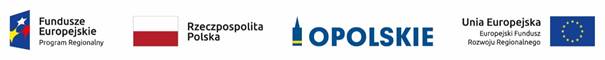 Sfinansowano w ramach reakcji Unii na pandemię COVID-19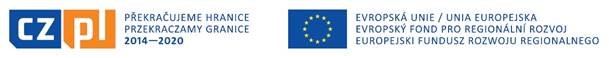 Projekt jest współfinansowany ze środków Europejskiego Funduszu Rozwoju Regionalnego, budżetu państwa oraz budżetu Samorządu Województwa Opolskiego w ramach Programu INTERREG V-A Republika Czeska – Polska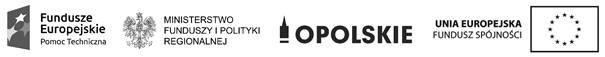 Projekt współfinansowanych w formie dotacji celowej ze środków budżetu Państwa, w tym w 15% ze środków krajowych i w 85% ze środków Funduszu Spójności z Programu Operacyjnego Pomoc Techniczna 2014-2020Zamawiający: Województwo Opolskie- Urząd Marszałkowski Województwa Opolskiego ul. Piastowska 14, 45 – 082 Opole Załącznik do SWZ  nr DOA-ZP.272.36.2022………………………………………………………………………………………………Nazwa albo imię  i nazwisko, adres Wykonawcy /Wykonawców, adresOŚWIADCZENIE WYKONAWCY O AKTUALNOŚCI INFORMACJI dot. cz.1 i / lub cz. 2, zawartych w oświadczeniu, o którym mowa w art. 125 ust. 1 ustawy z dnia 11 września 2019r. Prawo zamówień publicznych (Dz.U. z 2022 r. poz. 1710, t.j. z późn. zm.), dalej „ustawa Pzp”Przystępując do postępowania o udzielenie zamówienia publicznego pn.: „Dostawa urządzeń komputerowych”. Część nr 1: Dostawa komputerów biurkowych i przenośnych, Część nr 2: Dostawa urządzeń peryferyjnych – Monitorów.Oznaczenie sprawy: DOA-ZP.272.36.2022 - potwierdzam aktualność informacji zawartych w oświadczeniu, o którym mowa w art. 125 ust. 1 ustawy Pzp w zakresie podstaw wykluczenia określonych w art. 108 ust. 1 pkt 3) – 6) ww. ustawy Pzp:• art. 108 ust. 1 pkt 3 ustawy, • art. 108 ust. 1 pkt 4 ustawy, dotyczących orzeczenia zakazu ubiegania się o zamówienie publiczne tytułem środka zapobiegawczego, • art. 108 ust. 1 pkt 5 ustawy, dotyczących zawarcia z innymi wykonawcami porozumienia mającego na celu zakłócenie konkurencji, • art. 108 ust. 1 pkt 6 ustawy, *Na podstawie §3 Rozporządzenia Ministra Rozwoju, Pracy i Technologii z dnia 23 grudnia 2020 r. w sprawie podmiotowych środków dowodowych oraz innych dokumentów lub oświadczeń , jakich może żądać zamawiający od wykonawcy (Dz. U. z 2020 r., poz. 2415) wydanego w oparciu o art. 128 ust. 6 ustawy z dnia 11 września 2019 r. Prawo zamówień publicznych (t.j.:  Dz. U. z 2021 r., poz. 1129 z późn. zm.).Oświadczam, że wszystkie informacje podane w powyższych oświadczeniach są aktualne 
i zgodne z prawdą oraz zostały przedstawione z pełną świadomością konsekwencji wprowadzenia zamawiającego w błąd przy przedstawianiu informacji.niniejszy dokument jest opatrywany  kwalifikowanym podpisem elektronicznym osoby/osób uprawnionej/ych do składania oświadczeń woli  w imieniu Wykonawcy zgodnie z formą reprezentacji określoną w dokumencie rejestrowym lub innym dokumencie